Informal carer—co-residency indicator, code NExported from METEOR(AIHW's Metadata Online Registry)© Australian Institute of Health and Welfare 2024This product, excluding the AIHW logo, Commonwealth Coat of Arms and any material owned by a third party or protected by a trademark, has been released under a Creative Commons BY 4.0 (CC BY 4.0) licence. Excluded material owned by third parties may include, for example, design and layout, images obtained under licence from third parties and signatures. We have made all reasonable efforts to identify and label material owned by third parties.You may distribute, remix and build on this website’s material but must attribute the AIHW as the copyright holder, in line with our attribution policy. The full terms and conditions of this licence are available at https://creativecommons.org/licenses/by/4.0/.Enquiries relating to copyright should be addressed to info@aihw.gov.au.Enquiries or comments on the METEOR metadata or download should be directed to the METEOR team at meteor@aihw.gov.au.Informal carer—co-residency indicator, code NIdentifying and definitional attributesIdentifying and definitional attributesMetadata item type:Data ElementShort name:Informal carer co-residency indicatorSynonymous names:Carer residency statusMETEOR identifier:621304Registration status:Disability, Standard 29/02/2016Definition:An indicator of whether an informal carer lives with the person for whom they care, as represented by a code.Data Element Concept:Informal carer—co-residency indicatorValue Domain:Carer co-residency code NValue domain attributesValue domain attributesValue domain attributesRepresentational attributesRepresentational attributesRepresentational attributesRepresentation class:CodeCodeData type:NumberNumberFormat:NNMaximum character length:11ValueMeaningPermissible values:1Co-resident carer2Non-resident carerSupplementary values:9
 Not stated/inadequately described
 Collection and usage attributesCollection and usage attributesGuide for use:CODE 1    Co-resident carerA co-resident carer is a person who provides care and assistance on a regular and sustained basis to a person who lives in the same household.CODE 2    Non-resident carerA non-resident or visiting carer is a person who provides care and assistance on a regular and sustained basis to someone who usually lives in a different household.Data element attributes Data element attributes Collection and usage attributesCollection and usage attributesGuide for use:This item is usually used to record the residency status of the person who provides most care to the person.If a client has both a co-resident (e.g. a spouse) and a visiting carer (e.g. a daughter or son), the coding response should be related to the carer who provides the most significant care and assistance related to the client's capacity to remain living at home. The expressed views of the client and/or their carer(s) or significant other should be used as the basis for determining this.Collection methods:This item can be collected when either the carer or the person being cared for is the client of an agency.Agencies may be required to collect this item at the beginning of each service episode. Agencies should also assess the currency of this information at subsequent assessments or re-assessments.Some agencies may record this information historically so that they can track changes over time. Historical recording refers to the practice of maintaining a record of changes over time where each change is accompanied by the appropriate date.Comments:This item helps to establish a profile of the characteristics of informal carers and as such increases knowledge about the dynamics and patterning of the provision of informal care. In particular, whether the informal carer lives with the person for whom they care or not is one indication of the level of informal support available to clients and of the intensity of care provided by the carer.This data element can be used to identify whether the carer is a co-resident carer (as per the Australian Bureau of Statistics Survey of Disability, Ageing and Carers) and thereby facilitates comparisons with population estimates of the number of informal carers who are also co-resident carers. This is important in the estimation of need for services.Source and reference attributesSource and reference attributesSubmitting organisation:Australian Institute of Health and WelfareRelational attributesRelational attributesRelated metadata references:Supersedes Informal carer—co-residency status, code NCommunity Services (retired), Standard 01/03/2005Disability, Superseded 29/02/2016Health!, Recorded 13/05/2008
Is re-engineered from  Carer co-residency, version 1, DE, NCSDD, NCSIMG, Superseded 01/03/2005.pdf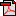  (16.8 KB)No registration statusImplementation in Data Set Specifications:Disability Services NMDS 2015–16Disability, Superseded 28/09/2016Implementation start date: 01/07/2015
Implementation end date: 30/06/2016
Conditional obligation: In the Disability Services Minimum Data Set (DS NMDS), this data element should only be reported in relation to service users that have an informal carer ('Person—Informal carer existence indicator', code N = 1).
DSS specific information: In the Disability Services Minimum Data Set (DS NMDS), this data element refers to the person's main informal carer—the person who provides the most significant care and assistance related to the service user's capacity to remain living in their current environment. It is recognised that two or more people may equally share the caring role (e.g. mother and father) however, for the purposes of this collection, characteristics are only requested for one of these carers.A carer is considered to be co-resident if they usually live in the same household: ‘usually’ being 4 or more days per week on average.

Disability Services NMDS 2016–17Disability, Superseded 15/12/2017Implementation start date: 01/07/2016
Implementation end date: 30/06/2017
Conditional obligation: In the Disability Services National Minimum Data Set (DS NMDS), this data element should only be reported in relation to service users that have an informal carer ('Person—informal carer existence indicator, code N', with a value of 1).
DSS specific information: In the Disability Services National Minimum Data Set (DS NMDS), this data element refers to the person's main informal carer—the person who provides the most significant care and assistance related to the service user's capacity to remain living in their current environment. It is recognised that two or more people may equally share the caring role (e.g. mother and father) however, for the purposes of this collection, characteristics are only requested for one of these carers.A carer is considered to be co-resident if they usually live in the same household: ‘usually’ being 4 or more days per week on average.

Disability Services NMDS 2017–18Disability, Superseded 05/07/2019Implementation start date: 01/07/2017
Implementation end date: 30/06/2018
Conditional obligation: In the Disability Services National Minimum Data Set (DS NMDS), this data element should only be reported in relation to service users that have an informal carer (Person—informal carer existence indicator, yes/no/not stated/inadequately described code N), with a value of 1).
DSS specific information: In the DS NMDS, this data element refers to the person's main informal carer—the person who provides the most significant care and assistance related to the service user's capacity to remain living in their current environment. It is recognised that two or more people may equally share the caring role (for example, mother and father) however, for the purposes of this collection, characteristics are only requested for one of these carers.A carer is considered to be co-resident if they usually live in the same household: ‘usually’ being 4 or more days per week on average.

Disability Services NMDS 2018–19Disability, Standard 05/07/2019Implementation start date: 01/07/2018
Implementation end date: 30/06/2019
Conditional obligation: In the Disability Services National Minimum Data Set (DS NMDS), this data element should only be reported in relation to service users that have an informal carer (Person—informal carer existence indicator, yes/no/not stated/inadequately described code N), with a value of 1).
DSS specific information: In the DS NMDS, this data element refers to the person's main informal carer—the person who provides the most significant care and assistance related to the service user's capacity to remain living in their current environment. It is recognised that two or more people may equally share the caring role (for example, mother and father) however, for the purposes of this collection, characteristics are only requested for one of these carers.A carer is considered to be co-resident if they usually live in the same household: ‘usually’ being 4 or more days per week on average.